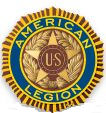 AMERICAN LEGION POST 353, VETERANS OF FOREIGN WARS POST 9364CORNELL, WISCONSINAttention Cornell and Lake Holcombe High School Seniors:	The American Legion Post 353 and VFW Post 9464 would like to announce it is now accepting applications for its annual American Legion Post 353 and VFW Post 9464 Scholarship.  This scholarship is available to members of the Cornell High School or Lake Holcombe High School Class of 2022 that have enlisted in the military.   You are also eligible if you are the family member of a Veteran and are planning to attend a 4-year college/university, 2-year college, or a technical/vocational school after graduation.	There will be one combined $1000 scholarship awarded from the two organizations to one recipient.  This scholarship will be issued upon completion of boot camp or the 1st semester of the recipient's continuing education.	To be considered for this year's $1000 scholarship, you will need to submit a letter of application to the American Legion Post 353 and VFW Post 9464 Scholarship Committee.  In this letter, please include the following:Details about your planned military service or post-secondary educationAny relevant family connections to the militaryExamples of any community service activities you have participated inWe also ask that you send a copy of your high school transcript.  Letters need to be received by the selection committee no later than April 30, 2022.  Application letters received after this date will not be considered.  Please send all letters of application to:Jason Jaenke214 S. State St.Chippewa Falls, WI 54729	Thank you and we look forward to receiving your letter of application.  Please contact Jason Jaenke at (920)216-1824 if you have any questions about this scholarship.Sincerely, American Legion Post 353 and VFW Post 9464 Scholarship Committee